OBJETIVOS DEL CENTRO DE REFERENCIA NACIONAL DE GANADERÍALos fines del Centro de Referencia Nacional de Ganadería de Lorca son los siguientes:Observar la evolución y las necesidades de cualificación del sistema productivo del sector ganadero, y contribuir a la actualización y desarrollo de la formación profesional para adaptarla a las necesidades de este sector. Aplicar y experimentar proyectos de innovación en materia de formación profesional en lo referido a la impartición de acciones formativas, información y orientación profesional, evaluación y acreditación de competencias profesionales y otras con valor para el Sistema Nacional de Cualificaciones y Formación Profesional.Servir de enlace entre las instituciones de formación e innovación y el sector ganadero, promoviendo la comunicación y difusión del conocimiento en el ámbito de la formación profesional relacionada con este sector.Proporcionar al Sistema Nacional de Cualificaciones y Formación Profesional la información que requiera para su funcionamiento y mejora, adaptándola a las necesidades del sector ganadero.***************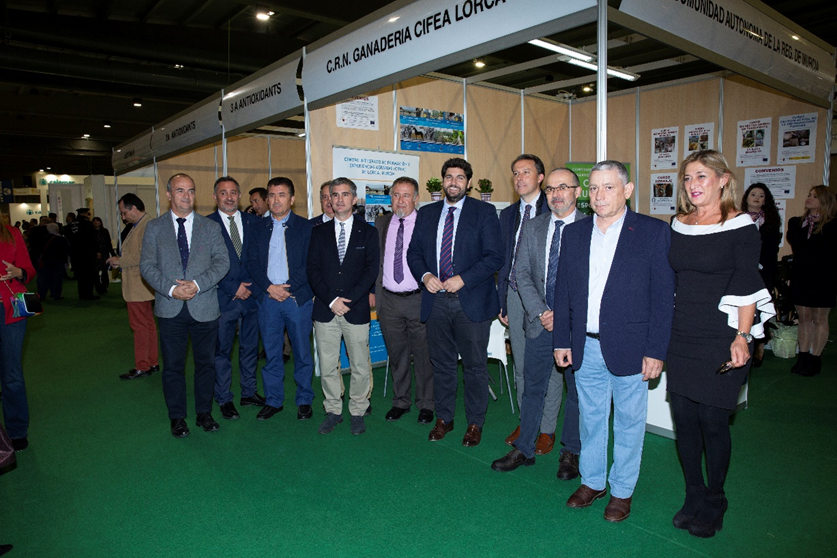 